                                                           w: www.thecanineconsultant.co.uk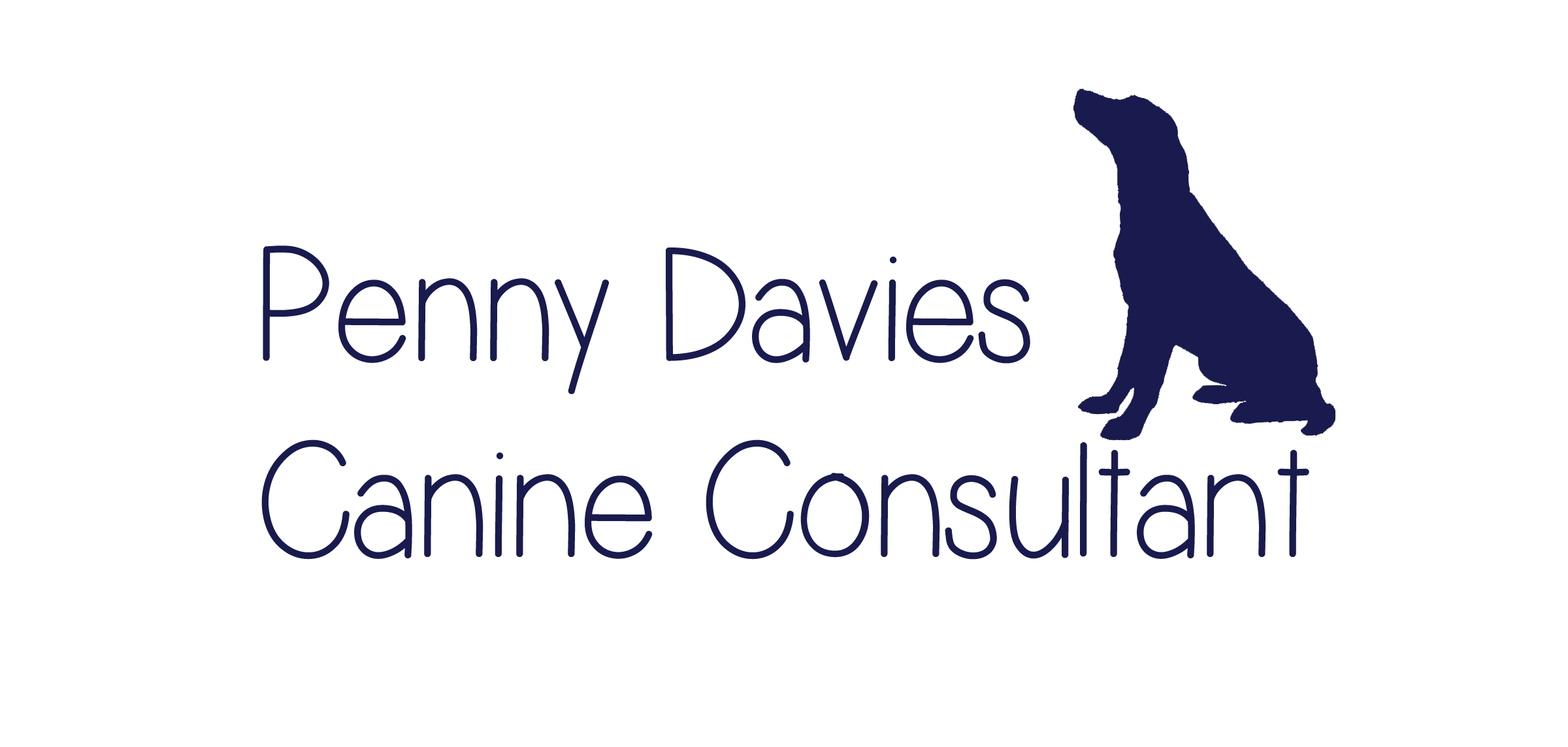                                                          e: penny@thecanineconsultant.co.uk 		        Scent Work Temperament Questionnaire & Booking FormDoes your dog display any of the behaviours listed below:Terms And ConditionsFull fees will be charged at £195.00 for the scent detection course payable 14 days in advance. Payment accepted by cash or BACS.Account details: Penny Davies Canine Consultant, Starling Bank, account:76686749, sort code:60-83-71Cancellations will result in the loss of payment, or the session being charged for in full if the cancellation is made less than 48 hours before the session. Should the session be cancelled by Penny Davies Canine Consultant, a full refund will be given, or an alternative date booked. During the consultation, the owner shall assume full responsibility of the dog in the event of any loss or damage, however caused.Penny Davies Canine Consultant reserves the right to change the content, timing, date, venue of the consultation in order to provide a high-quality service or where it is necessary for reasons beyond my control.Penny Davies Canine Consultant accepts no responsibility for injury to you or your dog.Penny Davies Canine Consultant accepts no responsibility for theft or damage to cars or property whilst at any training location.If your dog fouls an area while training, please pick after your dog. The owner undertakes to reimburse any damage to my possessions that could not reasonably be anticipated or avoided from the information given on the booking form. Any children under 18 must be accompanied by an adult It is each dog owner’s responsibility to ensure the safety of their dog by keeping all vaccinations up to date.Please always keep dogs on a lead unless otherwise directed by your instructorPlease do not bring your dog to the consultation if he/she is unwellPenny Davies Canine Consultant reserves the right to offer alternative training to any dog owner if considered to be in the dog’s best interest or to ensure the safety of othersDisclaimerDog aggression can cause injury, including fatal injury to other animals and people. Any treatment for aggression is not a guarantee of permanent success in controlling and modifying the behaviour. It is the responsibility of the owner to ensure that their dog does not cause any harm in the future. Precautions may involve but are not limited to; keeping the dog on a lead, using a muzzle, informing others of the dog’s aggressive tendencies, not mixing with certain types of dogs or people, confinement behind fencing and doors. Owners are responsible for their dogs at all times and are advised to arrange adequate pet / household insurance to cover for liability in the event of damage or injury caused by their dog to property or a third party. It is strongly recommended that your dog is insured for third party liability with or without veterinary cover.  GeneralThe owner warrants that the information given on the booking form is honest, complete and will notify me of any changes.Signature of the booking form and/or electronic return of the booking form constitutes acceptance of these terms and conditions.Signed …………………..…………………….    Date ……………………………….Owners name/s:Address: Tel:							Email:Dogs name:Breed:							Age: Colour:						Gender:		            Neutered: Y/N  Separation anxiety (dog upset when left alone)Aggression to people or dogsDestructive when alone onlyAggression displayed mainly on the leadDestructive in general – anytimeAggression chasing domestic animalsBoisterous behaviour / hyperactivityAggression to male dogs onlyExcessive barking when aloneAggression to female dogs only Excessive barking anytimeAggression to either male or femaleBarking in a car at people / dogsAggression to own family dogs onlyExcessive attention seeking to any personAggression to people territorially Excessive play bitingAggression to people anywhereFrightened of loud noises / soundsAggression to family membersJumping up on people anywhereAggression to owner food/toy/bone/groomingRecall – Does your dog come when calledAggression displayed in car to people/dogsSubmissive urinationDominant dog with ownerHyper sexuality (mounting people / itemsWhat is appropriate in relation to your dogApprox dateApprox dateYes / NoYes / NoHave you self-trained your dog in obedience?Have you attended a dog training club with your dog for training?Veterinary / Medical History:           Veterinary / Medical History:           Veterinary / Medical History:           Veterinary / Medical History:           Veterinary / Medical History:           Is your dog currently receiving any medication and or for the behaviour problem presented? If the answer is ‘yes’, please give details of the medication:Is your dog currently receiving any medication and or for the behaviour problem presented? If the answer is ‘yes’, please give details of the medication:YesYesNoVeterinary Practice: Veterinarian: Surgery address: Tel:Email: